                                       Městský úřad Vrchlabí                                    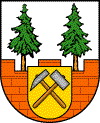 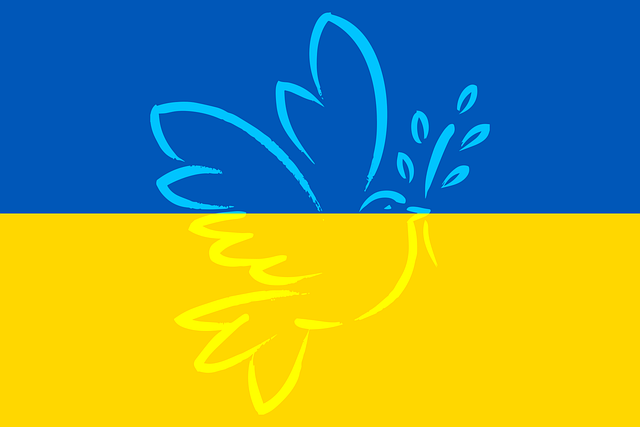     Міська рада  Врхлабі   Департамент соціального захисту та охорони здоров'я Крконошська 8, Врхлабі У рамках виконання виїзної соціальної роботи ми пропонуємо допомогу у вирішенні складної життєвої ситуації всім, хто її потребує… Основна інформація, контактні дані:Контактний пункт - допомога біженцям, організована містом Врхлабі Врхлабі, IT-центр - перший поверх, Крконоська 16 електронна пошта: ukrajina@muvrchlabi.cz 	тел.: +420732276834 ПН - ПТ 9-12 год.Основна інформація • Консультування - в рамках соціального консультування надає клієнтам інформацію, необхідну для подолання несприятливої ​​життєвої ситуації (консультування в системі пільг, соціальних послуг та інших видів допомоги відповідно до поточних потреб). • Допомога в забезпеченні претензій - шляхом передачі контактних даних, організації контакту, супроводу їх до місця проведення (органи, соціальні служби), допомога в заповненні заявок на пільги/послуги та інше відповідно до поточних потреб • Посередництво в матеріальній допомозі – одяг - соціальний гардероб Врхлабі, Pražská 1343, Mgr. Мартіна Лукашкова, tel. +420736171732, ПН - ПТ 17-15 год., телефону заздалегідьхарчування, аптека - перед розглядом заяви на надання гуманітарної допомоги  - контактний пункт Крконоська 16 • Охорона здоров'я - якщо реєстрація в Інтеграційному центрі завершена і їм надано спеціальну візу, необхідно відвідати медичну страхову компанію, де видадуть страхову картку та можна звернутися до будь-якого лікаря загальної практики (якщо необхідно, соціальний відділ допоможе). • фінансова допомога – гуманітарна допомога,  Подайте заяву на отримання гуманітарної допомоги в електронному (www.davkyuk.mpsv.cz) вигляді через додатокДля використання програми необхідно створити банківський рахунок в банку в Чехії і спілкуватися в електронному вигляді за допомогою банківської ідентифікації – «BankID». Вибрані банки вам дозволять спілкуватися з державними установами через Інтернет, без необхідності особистого відвідування державної установи.                     Бюро праці Крконошська 153, Врхлабі                      контактний телефон: +420950168260, +420950168261, +420950168265 • Працевлаштування – На підставі візи на проживання з метою толерантності / тимчасового захисту громадяни України можуть знайти роботу в Чехії з кожним роботодавцем, який шукає нових працівників. Подавати заяву на отримання дозволу на роботу не потрібно (рободавець повідомляє в Бюро праці лише про початок роботи). Тому жителям України не доводиться покладатися на жодних посередників.                 записи шукачів роботи у Бюро праці Врхлабі, Крконошська 153                 контактний телефон: +420950168240, +420950168243, +420950168246 • Освіта - муніципальна влада, Врхлабі, Zámek 1, тел.: +420499405315, +420737225669Středisko Světlo Diakonie ČCE Vrchlabí• Служба соціальної активації для сімей з дітьми - пропонує підтримку матерям з дітьми в рамках соціально-терапевтичних заходів та зустрічей, допомогу в супроводі до органів влади та допомогу в придбанні особистих справ, рекомендації щодо дозвілля, допомогу в пошуку роботи та інтеграціїKristýna Baše, телефон +420605840647, електронна пошта: pratele@diakonievr.cz